CSUNCourse Syllabus Spring 2021 (Course 11197)ART 315: World Perspectives in Art HistoryInstructor:  Juliet Moss					 Format: Online (Tuesdays via Zoom 12:30 pm – 1:45 pm)Contact Info: juliet.moss@csun.edu		Office Hours: Online by appointment: 	Mondays 8:45 am – 10:45 amTuesdays 8:45 am – 10:45 amCatalogue Description:ART 315. World Perspectives in Art History (3)Prerequisite: Completion of the Lower Division writing requirement. An introduction to the analysis of art in the context of world cultures. Illustrated lectures explore the artistic responses to universal human needs and experiences: food and shelter, identity, community and death. Art majors may not count this course in the major. (Available for General Education, F Comparative Cultural Studies.) (IC)Art Department Program Learning Outcomes Addressed in This Course: Students will acquire competent knowledge and skills in various art media, concepts and methodologies.Students will utilize and apply critical thinking skills to communicate ideas for their intended audience at a competent level in visual, oral, and written formats.Students will acquire historical and contemporary knowledge of diverse cultural and aesthetic contexts, including political, visual and material culture.Course Student Learning Outcomes:Student will:Acquire knowledge about the ways in which visual arts express and produce cultural values and practices.Utilize and apply critical thinking skills.Analyze and write about how meaning is created through both form and content in a work of art.Comparative Cultural StudiesGoal: Students will understand the diversity and multiplicity of cultural forces that shape the world through the study of cultures, gender, sexuality, race, religion, class, ethnicities and languages with special focus on the contributions, differences, and global perspectives of diverse cultures and societies.Student Learning OutcomesStudent will:Describe and compare different cultures;Explain how various cultures contribute to the development of our multicultural world;Describe and explain how race, ethnicity, class, gender, religion, sexuality, and other markers of social identity impact life experiences and social relations.Writing Intensive (GE Designation WI)All upper division GE courses are designated Writing Intensive (WI). Therefore, the WI requirement will be satisfied by meeting the upper division General Education requirement. Writing Intensive courses require students to complete writing assignments totaling a minimum of 2,500 words.Goal: Students will develop their abilities to express themselves and the knowledge they have obtained through practicing various forms of writing within different disciplinary contexts. Writing intensive courses will build upon the skills gained in the Analytical Reading and Expository Writing section of Basic Skills. In each WI course, students will be required to complete writing assignments totaling a minimum of 2,500 words.Information Competence (GE Designation IC)Goal: Students will progressively develop information competence skills throughout their undergraduate career by developing a basic understanding of information retrieval tools and practices as well as improving their ability to evaluate and synthesize information ethically.Canvas:Welcome to Canvas, our learning management system!  Canvas is accessible with the latest versions of Chrome and Firefox. It is also important that you access Canvas via the CSUN website instead of the mobile application in order to ensure full functionality. In addition, you must routinely log in and out of Canvas in order to ensure that you are working in the “live” environment. I cannot account for individual connectivity or internet issues so always submit assignments as early as possible and plan ahead to ensure that you have internet access.Readings: Lazzari, Margaret and Dona Schleiser. Exploring Art: A Global, Thematic Approach. Revised Fifth Edition. Cengage Publishers, 2019, ISBN: 978-1-337-70991-0. (NOTE: You do not need the Course Mate Printed Access Card).All readings are required and should be completed before our classroom meetings.  You will be best prepared if you read each chapter several times and several days before assignments are due. Assessment and Evaluation:Discussions (5 @ 3 points each) - 15 points Essays (5 @ 15 points each) - 75 pointsOutline – 10 pointsRough Draft – 20 pointsResearch Paper - 60 pointsQuizzes (12 @ 10 points each) - 120 points***Quizzes cannot be retaken and 11 quizzes must be completed to pass this class***Grades are based on a total of 300 points for discussions, essays, outline, rough draft, research paper, and quizzes. A maximum of 310 points are possible with 1 extra credit assignment. A = 300-279    A- = 278-270B+ = 269-261  B = 260-249  B- = 248-240C+ = 239-231  C = 230-219  C- = 218-210D+ = 209-201  D = 200-189  D- = 188-180F = 179In Canvas under “Grades,” make sure to deselect the box next to “Calculate based only on graded assignments.” This will then give you accurate totals based upon all assignments in this course.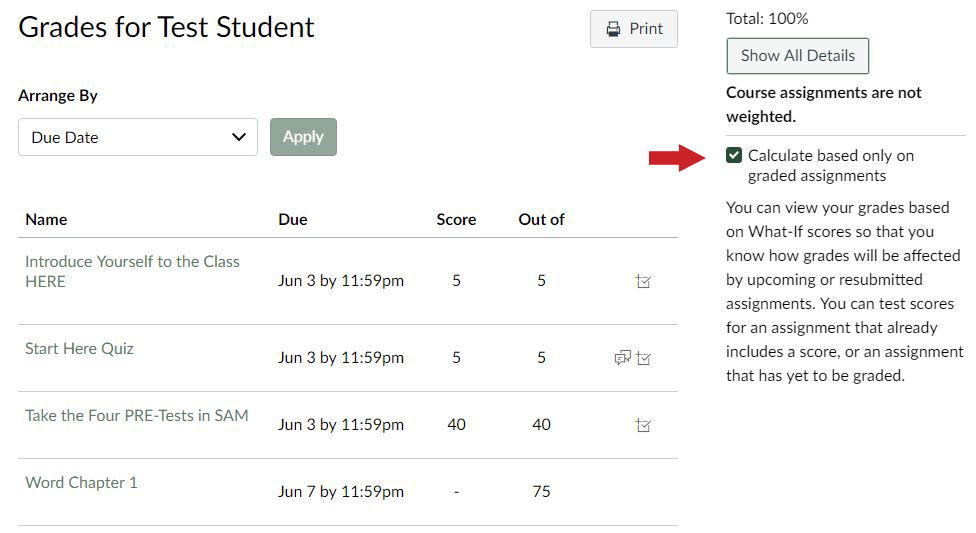 Attendance, Participation, and Zoom Etiquette:Attendance is a vital component of this course. A great deal of information will be presented during Zoom sessions that will show up on the exams, so attendance is extremely important. Attendance will be taken at the beginning and end of each Zoom meeting. Unexcused absences will result in the loss of one point each. Late arrival or early departure can be also be disruptive. Two instances of unexcused tardiness or early departure will result in the loss of one point.When you enter our classroom, please be ready to be seen and heard. Make sure that your name as it is listed in your academic record is updated in your Zoom profile. Keep your microphone off/muted when you’re not talking, but keep your video on so that you can be seen. Dress appropriately and avoid multitasking. Focus on the lecture material, take notes, and participate just as you would in a lecture hall by using the Zoom chat feature or “raise your hand” to speak.Please treat everyone with respect. Students are expected to engage in responsible behaviors and to be civil to one another and to others in the classroom. Recording devices and photographs are not allowed. Please refer to the University Student Conduct Code: http://www.csun.edu/catalog/policies/student-conduct-code/ Office Hours:You are required to meet with me at least once during the semester. I encourage you to meet with me more often than this. See office hours above and email me to make an appointment. Discussions:You are required to respond to discussion topics where you will be asked to verbalize your thoughts and ideas about lecture, reading material, and concepts introduced by your classmates. There will be 5 discussions this semester. Discussions are graded on content, organization, grammar, style, and spelling. Answers to discussion topics should be a minimum of 3 paragraphs in length, typed, double-spaced, 12 pt. font, free of all spelling and grammatical errors, no plagiarism, Chicago Style formatting with footnotes and bibliography. Be sure that you answer the question asked in its entirety and be sure to proofread your answer. Discussions are due on Thursdays by 8pm in Canvas and there are no make-ups. Please see Course Outline below for due dates.Discussion grades are based on a scale of 0-3 points:  3 represents a polished, well-written, thoughtful, and thorough response.  2 represents a good essay that demonstrates strong knowledge of the subject but has some minor flaws either in content and/or grammar.  1 represents an essay that displays weakness in several areas or only partially answers the question.  0 represents little understanding of the material or the assignment with major flaws in content and/or grammar.Essays:You are required to write essays where you will be asked to verbalize your thoughts and ideas about lecture and reading material. There will be 5 essay questions this semester. Essays are graded on content, organization, grammar, style, and spelling. Essays should be a minimum of 3 pages in length, typed, double-spaced, 12 pt. font, free of all spelling and grammatical errors, no plagiarism, Chicago Style formatting with footnotes and bibliography. Please submit in the Canvas folder in DOC or DOCX format. Be sure that you answer the question asked in its entirety and be sure to proofread your answer. Essays are due on Tuesdays by 8pm in Canvas and there are no make-ups. Please see Course Outline below for due dates.Essay grades are based on a scale of 0-15 points:  14-15 is the equivalent of an A, and represents a polished, well-written, thoughtful, and thorough response.  12-13 is the equivalent of a B, and represents a good essay that demonstrates strong knowledge of the subject but has some minor flaws either in content and/or grammar.  10-11 is the equivalent of a C and represents an essay that displays weakness in several areas or only partially answers the question.  9 is the equivalent of a D and represents little understanding of the material or the assignment with major flaws in content and/or grammar.Quizzes:  There will be 12 quizzes this semester that will test your understanding of class material and your ability to interpret the material you have studied. The quizzes will consist of 10 multiple choice questions and you will have 15 minutes to answer them. Quizzes are available on designated weeks between Thursday 6am and Friday 8pm. Be sure you can take ALL quizzes otherwise this course is NOT right for you. Your score will be posted after the quiz availability period has ended. You may miss one and only one quiz (and you will forfeit all points from this quiz). There are no quiz make-ups or substitutions.  Research Paper:See the “Research Paper” folder in Canvas for paper assignment. This paper should be a minimum of 5 pages in length, typed, double-spaced, 12 pt. font, free of all spelling and grammatical errors, no plagiarism, Chicago Style formatting with footnotes and bibliography, at least three peer-reviewed and/or scholarly books (the TEXT does not count as one of these three sources), with a clear, well-supported thesis. We will go over the paper assignment and expectations during class. The paper is due in the Canvas folder on May 20th by 8pm. NO LATE PAPERS. A late assignment is only accepted under emergency situation if I am notified in advance and it will be graded down 10 points for each day it is late. You will also be submitting your Outline and Rough Draft for this paper. Please submit in the Canvas folder in DOC or DOCX format. Please see Course Outline below for due dates.Emergency Final Exam Contingency Plan: Department of Art Our final assessment is the research paper which will be submitted digitally online in Canvas.Late Work:Late work will NOT be graded. I cannot upload assignments to Canvas on your behalf. In addition, screen shots of submissions are not acceptable, emailed submissions are not acceptable, and submissions to the wrong assignment in Canvas will not be accepted. A late assignment is only accepted under emergency situations if I am notified in advance and it will be graded down 10 points for each day it is late.Written Work:Your written work should improve throughout the semester and your grades for discussion essays and the research paper will be based on the following:- Responsiveness to the assignment, clearly demonstrating that you have read and understood the material- Use of explanation and specific detail to support and clarify your claims- Standard grammar, punctuation, spelling and English usage- References cited properly using Chicago Style formatting- Free of plagiarism.  Plagiarism is defined as taking and using the thoughts and writings of another person as if they were your own. This includes plagiarizing another student from this or a previous semester, a website, museum brochure or any other written material. The copying of more than four or five words in a row without citing the source is considered plagiarism. If I discover ANY use of plagiarism, even if it is only one sentence, you will receive a zero for that essay. You will not be able to make up the essay.  Further plagiarism will lead to an F for the course and notification of the University.English as a Second Language:  All essays must be in good, standard English and free of grammatical issues.  If English is not your first language, I suggest working closely with the Writing Center in Oviatt Library (818) 677-2033 and finding at least two outside proofreaders (whose command of the English language you admire) to look over your work before you submit it. Students with Disabilities:If you have a disability and need accommodations, please register with the Disability Resources and Educational Services (DRES) office or the National Center on Deafness (NCOD). The DRES office is located in Bayramian Hall and can be reached at (818) 677-2684. NCOD is located in Jeanne Chisholm Hall and can be reached at (818) 677-2054. Students with disabilities who wish to request accommodations should discuss these requests with the instructor as early as possible.  Student Conduct:Students are expected to engage in responsible behaviors and to be civil to one another and to others in the classroom. Recording devices and photographs are not allowed. Please refer to the University Student Conduct Code: http://www.csun.edu/catalog/policies/student-conduct-code/ Current e-mail address: You must communicate with me using your current CSUN email address and should include your first and last name, as well as the course name/number.Academic Integrity:All students are expected to comply with CSUN’s high standards of Academic Integrity and avoid instances of dishonesty at all times. Such acts of dishonesty include cheating, plagiarism, fraud, false citations or data, and the fraudulent use of Internet resources. Students are not to commit academic fraud. Cases of academic misconduct will be reported and may result in probation, suspension, or expulsion as outlined in Section 41301, Title 5, of the California Code of Regulations.Academic Fraud includes, but is not limited to, the following situations:*Plagiarism is using someone else’s ideas or work without proper or complete acknowledgement. Plagiarism encompasses many things, and is by far the most common manifestation of academic fraud. For example, copying a passage straight from a book into a paper without quoting or explicitly citing the author is plagiarism. In addition, completely rewording someone else’s work or ideas and using it as one’s own is also plagiarism. It is very important that students properly acknowledge all ideas, work, and even distinctive wording that are not their own. Students who are unsure of how or when to properly acknowledge sources are encouraged to contact me.*Plagiarism via the Internet is occurring with more and more frequency, and takes a number of different forms. As should be obvious, purchasing research papers on the Internet and submitting them as a student’s own work constitutes a gross case of plagiarism. Cutting and pasting from a website without putting the text being used in quotation marks and/or without properly citing the source also constitutes plagiarism. *Cheating is the copying of any test or quiz or essay or work done in a class that is not the student’s own work. It also includes giving or receiving unauthorized assistance during an examination whether it was intentional or not. Obtaining or distributing unauthorized information about an exam before it is given is also cheating, as is using inappropriate or unallowable sources of information during an exam. This includes posting images of exams or content from our course for others to use on the Internet as well. *Multiple Submission is the use of work previously submitted at this or any other institution to fulfill academic requirements in another class. For example, using a paper from an English class for a Sociology class is Academic Fraud. Slightly altered work that has been resubmitted is also considered to be fraudulent. With prior permission, some professors may allow students to complete one assignment for two classes. In this case, prior permission from both instructors is absolutely necessary.*False Citation is falsely citing a source or attributing work to a source from which the referenced material was not obtained. A simple example of this would be footnoting a paragraph and citing a work that was never utilized.*Intentional Deception is the submission of false documentation (absence excuse, proof of attendance, volunteer hours, etc.) for falsifying any official college record. A student who misrepresents facts in order to obtain exemptions from course requirements has committed an act of intentional deception. It is best for a student to do the work as required in a course or speak to the instructor about circumstances that may cause problems in completing forms correctly or honestly. Course OutlineWeek 1Jan 26 (Zoom): Course Introduction- Print out and read this syllabus.  This syllabus will be your weekly map for the class so study it carefully.  Look over the assignment’s dates and times, reading and writing requirements, and course material.  Be sure that this course is right for you and that you will be able to successfully complete it. Online classes require a great deal of personal motivation, discipline, and time commitment.  Do not allow yourself to fall behind.Jan 28 (Canvas): - Familiarize yourself with our course in Canvas, update your profile in Zoom as well as Canvas, and calendar all due dates for our assessments.Week 2Feb 2 (Zoom): Art and Art MakingFeb 4 (Canvas):- Read: Art and Art MakingWeek 3Feb 9 (Zoom): The Language of Art and Architecture-Read: The Language of Art and ArchitectureFeb 11 (Canvas): Language of Art and Architecture quiz #1- Discussion #1Week 4Feb 16 (Zoom): Media-Read: MediaFeb 18 (Canvas): Media quiz #2- Discussion #2Week 5Feb 23 (Zoom): Deriving Meaning-Read: Deriving Meaning- Visit virtual museumFeb 25 (Canvas): Deriving Meaning quiz #3- Discussion #3Week 6Mar 2 (Zoom): Food and Shelter-Read: Food and Shelter-Essay #1 due in CanvasMar 4 (Canvas): Food and Shelter quiz #4Week 7Mar 9 (Zoom): Reproduction and Sexuality-Read: Reproduction and Sexuality- Visit virtual museumMar 11 (Canvas): Reproduction and Sexuality quiz #5- Discussion #4Week 8: Spring RecessWeek 9Mar 23 (Zoom): Deities and Places of Worship-Read: Deities and Places of Worship-Essay #2 due in CanvasMar 25 (Canvas): Deities and Places of Worship quiz #6Week 10Mar 30 (Zoom): Mortality and Immortality-Read: Mortality and Immortality-Visit virtual museumApr 1 (Canvas): Mortality and Immortality quiz #7- Discussion #5Week 11Apr 6 (Zoom): Power, Politics, and Glory-Read: Power, Politics, and Glory-Outline due in CanvasApr 8 (Canvas): Power, Politics, and Glory quiz #8Week 12Apr 13 (Zoom): Social Protest/Affirmation-Read: Social Protest/Affirmation-Essay #3 due in CanvasApr 15 (Canvas): Social Protest/Affirmation quiz #9Week 13Apr 20 (Zoom): Mind and Body-Read: Mind and Body-Essay #4 due in CanvasApr 22 (Canvas): Mind and Body quiz #10Week 14Apr 27 (Zoom): Race, Gender, Clan, and Class-Read: Race, Gender, Clan, and Class- Rough Draft due in CanvasApr 29 (Canvas): Race, Gender, Clan, and Class quiz #11Week 15May 4 (Zoom): Nature, Knowledge, and Technology-Read: Nature, Knowledge, and Technology-Essay #5 due in CanvasMay 6 (Canvas): Nature, Knowledge, and Technology quiz #12Week 16May 11 (Zoom): Entertainment and Visual Culture-Read: Entertainment and Visual CultureMay 13 (Canvas): Entertainment and Visual Culture quiz #13 (Extra Credit)Week 17 Finals Week
May 20: Research Paper due in Canvas folder by 8pmSyllabus is subject to change